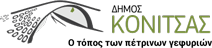 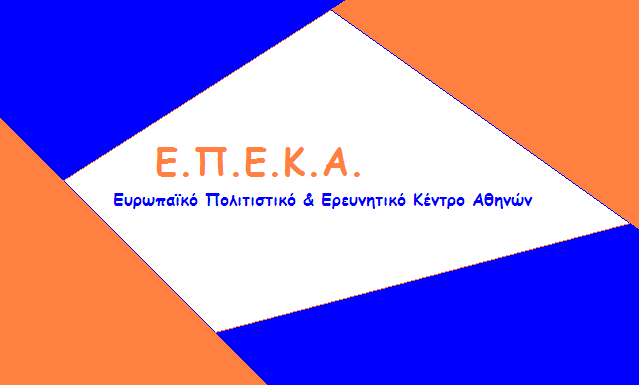 ΑΝΑΚΟΙΝΩΣΗΣας ενημερώνουμε ότι την Πέμπτη 18 & την Παρασκευή 19 Οκτωβρίου και ώρες 09:00 έως 17:00 θα πραγματοποιηθεί διανομή τροφίμων στους δικαιούχους του Κοινωνικού Παντοπωλείου.Για  την παραλαβή των τροφίμων είναι απαραίτητο να έχετε μαζί σας την Αστυνομική Ταυτότητα.Εκ της Δομής του Κοινωνικού Παντοπωλείου.